ПРОЕКТ_________________________________Т.А. ЧикуноваПредседатель Думы Камышловского городского округа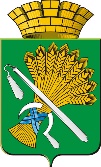 ДУМА КАМЫШЛОВСКОГО ГОРОДСКОГО ОКРУГА(седьмого созыва)РЕШЕНИЕот 		20_ года       № 					           		город КамышловО внесении изменений в Правила землепользования и застройки Камышловского городского округа, утвержденные решением Думы Камышловского городского округа от 25.05.2017 года № 116 	В целях реализации градостроительной деятельности, устойчивого развития территории Камышловского городского округа, социальных инфраструктур и обеспечения интересов граждан и их объединений, в соответствии с Градостроительным кодексом Российской Федерации,  Федеральным законом от 06.10.2003 №131-ФЗ «Об общих принципах организации местного самоуправления в Российской Федерации», Уставом  Камышловского городского округа,  Дума Камышловского городского округаРЕШИЛА:1. Внести в Правила землепользования и застройки Камышловского городского округа, утвержденные решением Думы Камышловского городского округа от 25.05.2017 года № 116 следующие изменения:         1.1 в карте градостроительного зонирования муниципального образования «Камышловский ГО»:        1.1.1 перезонировать часть территориальной зоны Ж-1 (Зона застройки индивидуальными жилыми домами), и часть территориальной зоны ЗОП (Зона общего пользования) в территориальную зону П-4 (Производственная зона IV класса опасности) в 42 метрах по направлению на восток от жилого дома № 43 по ул. Степной, согласно проекта планировки и проекта межевания территории в границах кадастрового квартала 66:46:0101005 в северной части Камышловского городского округа, утвержденного постановлением администрации Камышловского городского округа от 21.03.2019 года № 267 (приложение №1).         1.1.2. перезонировать часть территориальной зоны ЗОП (Зона общего пользования) в территориальную зону Ж-2 (Зона малоэтажных многоквартирных жилых домов) по адресу: г. Камышлов, перекресток ул. Фарфористов – ул. Молодогвардейская (приложение №2).      2. Настоящее Решение вступает в силу со дня официального опубликования.3. Опубликовать настоящее Решение в газете «Камышловские известия» и разместить на официальном сайте Камышловского городского округа в информационно-телекоммуникационной сети «Интернет».      4. Контроль за исполнением данного решения возложить на первого заместителя главы администрации Камышловского городского округа (Мартьянов К.Е.) и комитет по городскому хозяйству и муниципальной собственности Думы Камышловского городского округа (Лепихин В.А.). Глава  Камышловского городского округа                               А. В. Половников